Видео- журнал для родителей обучающихся 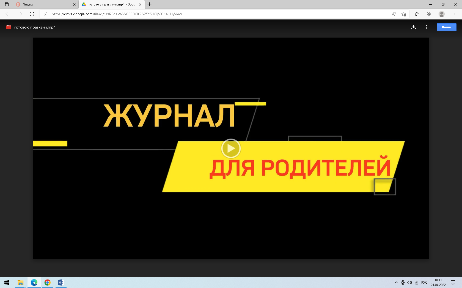 Центра «Эврика»(методическая разработка)  Сарсембаева Т.С.https://youtu.be/JhnP_1-6AfQ Растить ребенка хлопотно и радостно одновременно. Все родители знают об этом не понаслышке. Педагоги Центра «Эврика» подготовили советы, которые помогут родителям найти ответы на некоторые сложные вопросы.Форма реализации: видео журнал.Слушатели: родители обучающихся Центра «Эврика».Цель: повышение и обогащение информированности родителей дошкольников в вопросах здоровьесбережения, патриотизма, эффективного общения с ребенком средствами журнала для родителей.     Условия осуществления мероприятия: -Необходим персональный компьютер (ноутбук, планшет, мобильный телефон) с возможностью воспроизведения звука и видео; - подключение к Интернету;Ход события: В домашних условиях, либо в зале ожидания, в котором размещен телевизор, родители могут посмотреть видео-журнал. В видеороликах представлены вопросы, ориентированные на потребности некоторых родителей и показаны способы решения проблем.  Тема 1. «Профилактика плоскостопия»Родители очень радуются первым шагам, которые делает их малыш. При этом они часто забывают, что с этого момента ножки ребенка испытывают серьезную нагрузку. Стопы начинают активно формироваться. С этого времени должна быть начата профилактика плоскостопия у детей дошкольного возраста.  Рекомендациями для профилактики плоскостопия поделилась педагог дополнительного образования Центра «Эврика» Светлана Викторовна Письменная, показав несколько упражнений в домашних условиях.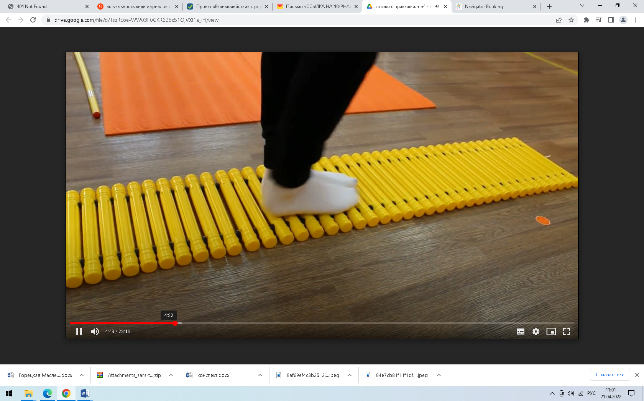 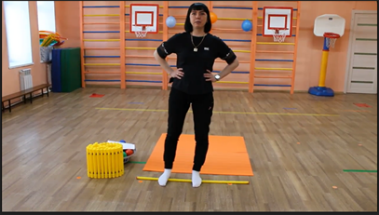 Тема 2.  «Эффективное общение с ребенком»      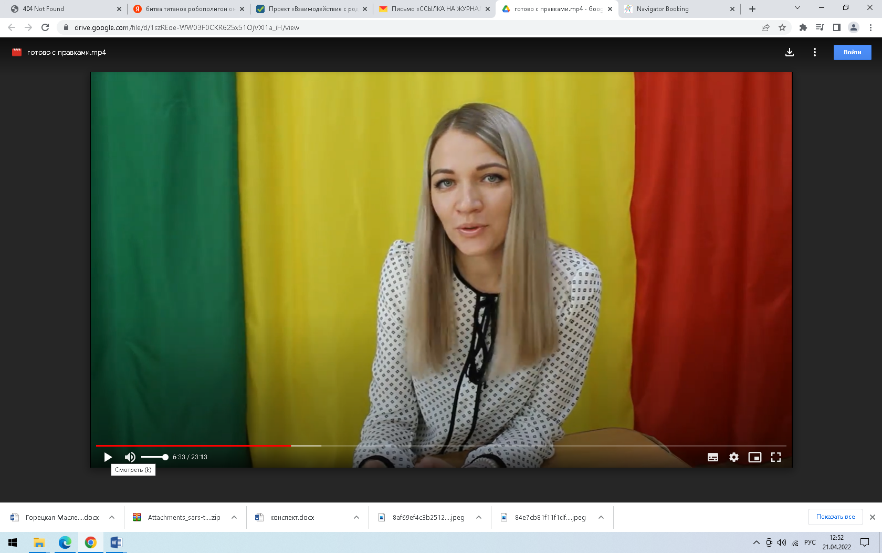 Найти общий язык с ребенком не так просто, как может показаться на первый взгляд. Для наилучшего взаимодействия психологи советуют придерживаться ряда правил. Подробнее о том: - Как правильно встречать ребенка после занятий?- Стоит ли сразу спрашивать у ребенка как прошел его день?- Как беседовать с детьми, которые не очень разговорчивы (с чего лучше начать беседу с таким ребенком о прошедшем дне?)  рассказала педагог дополнительного образования Ольга Александровна Гостева.Тема 3. «Мнемотехника»             Чтобы пробудить в детях интерес к разучиванию стихотворения на помощь взрослым приходит мнемотехника. Это система методов и приемов, обеспечивающих эффективное запоминание и воспроизведение информации. Суть методики заключается в том, что под каждое слово или словосочетание придумывается картинка или символ изображающий предмет или действие. Таким образом все стихотворение изображается схематически. Использование опорных рисунков превращает процесс в игру. Зрительный образ сохранившийся у ребенка после прослушивания, позволяет ему как можно быстрее запомнить текст.  Подробнее об этом рассказала в видеорепортаже педагог Центра, Аделина Дмитриевна Равве. 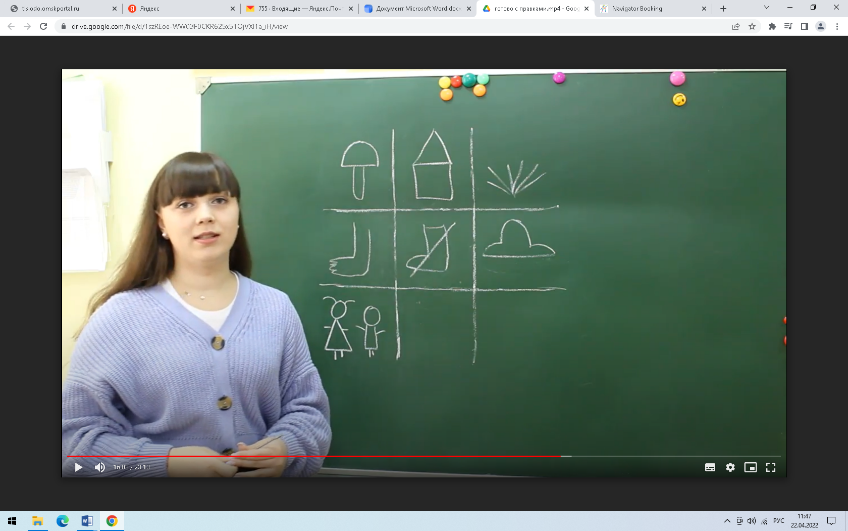 Тема 4. «Поговорим про День Победы»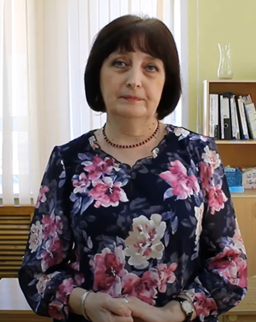   Патриотическое воспитание дошкольников, является одним из ключевых направлений образования, реализуется, в том числе и через знакомство детей с государственными праздниками. В частности, с Днем Победы. Но готовясь к мероприятиям, посвященным 9 Мая, не только перед педагогом, но и перед родителем встает вопрос выбора формы и содержания разговора об этом событии с детьми дошкольного возраста. Советами о том куда сходить и о чем рассказать детям, поделилась старший методист Центра, Елена Ивановна Юринова.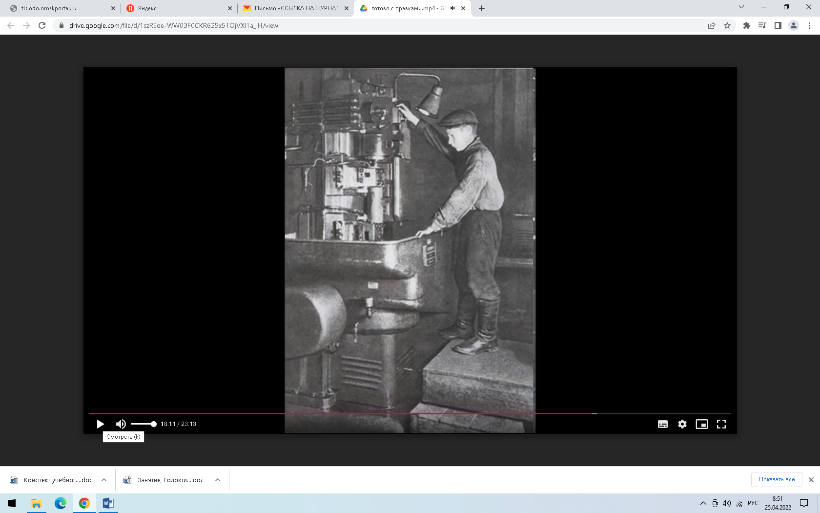 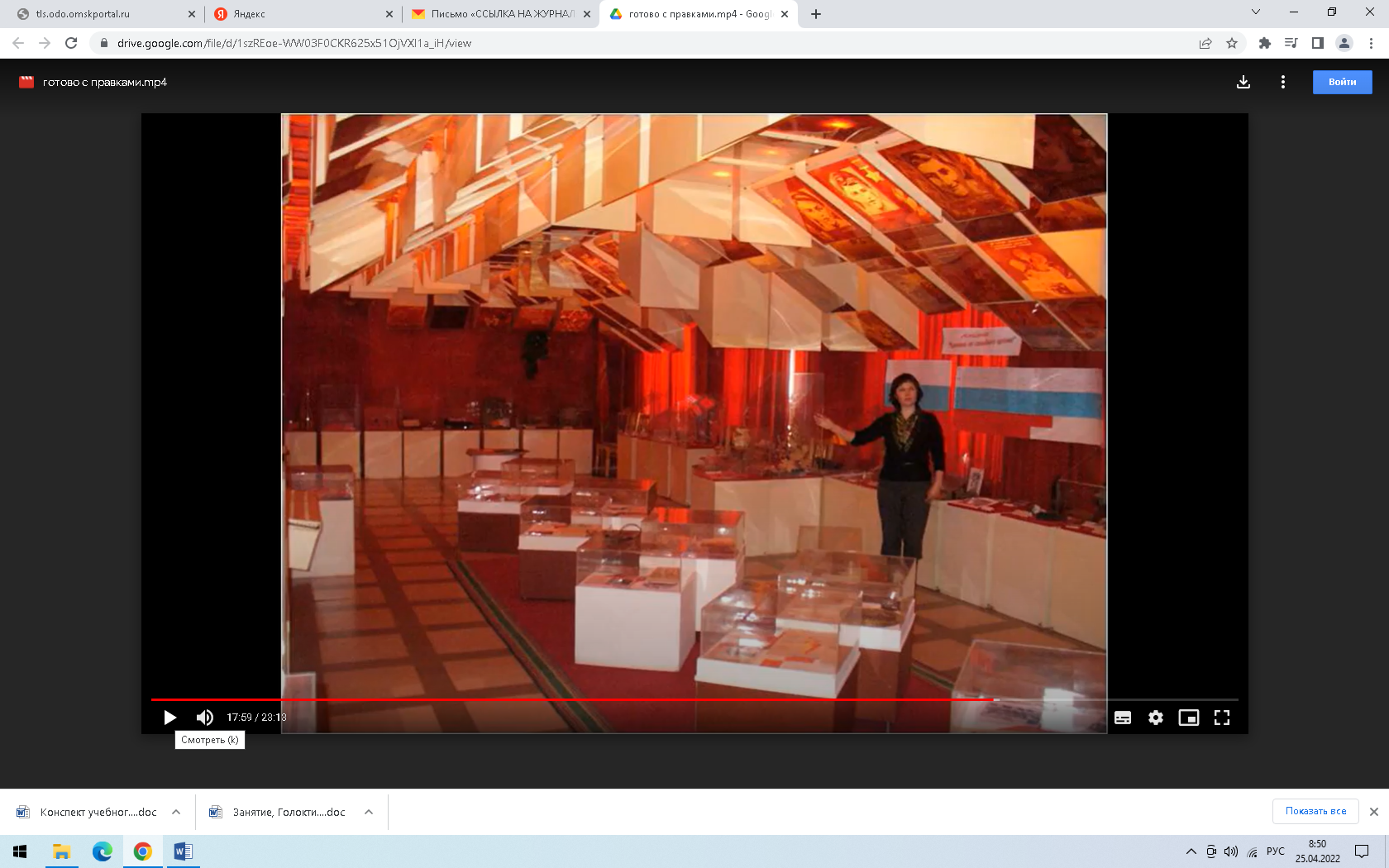 А закончить наш выпуск мы хотим цитатой Оскара Уальда«Лучший способ сделать детей хорошими, это сделать их счастливыми»